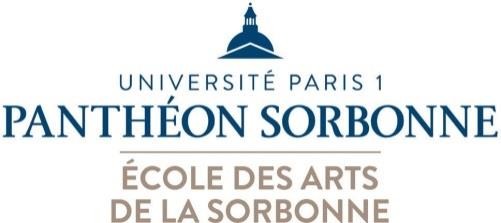 MASTER CINEMA ET AUDIOVISUELMaster 1 	SEMESTRE 1	Enseignements génériquesEsthétique du cinéma : penser les imagesLa finalité pédagogique de ce séminaire est d'habituer les étudiants à penser les images et à questionner le cinéma dans ses enjeux esthétiques.L’enjeu de ce séminaire est d’initier les étudiants aux objets et aux méthodes de la recherche en esthétique du cinéma.Enseignements méthodologiquesMéthodologie en études cinématographiquesLe cours vise à préparer les étudiants à la rédaction des trois mémoires de 20-25 pages qu'ils devront rendre au second semestre. On commencera par proposer une réflexion générale sur les enjeux de la recherche en études cinématographiques, ainsi qu'une présentation des méthodes utilisées dans ce champ disciplinaire. Les étudiants seront également amenés à déterminer un projet de recherche (un sujet, une problématique). Dans ce cadre, on proposera également une formation à la recherche et à la présentation de sources bibliographiques.Méthodologie de la recherche pratiqueLe cours fait la passerelle entre la théorie et la pratique de la mise en scène, en abordant notamment la question du point de vue et des passerelles entre documentaire et fiction. Les étudiants doivent constituer un dossier de projet de film, prenant en compte toutes les questions d’écriture (narration et choix de mise en scène).Module de Méthodologie à la recherche documentaireCe module propose d’initier les étudiants à la recherche documentaireCiné-rencontresRencontres, sous forme de débats, avec des professionnels du cinéma et de l’audiovisuel (cinéastes, collaborateurs, artistiques, producteurs…)Ciné-conférencesRencontres, sous forme de conférences, avec des chercheurs qui présentent leurs derniers travauxEnseignements spécifiquesAnalyse et création*Analyse des filmsLe cours vise à proposer une méthode pour élaborer l’analyse d’un film ; Le corpus de films étudiés est déterminé au début du semestre. Il s’agit de mettre l’accent sur la manière de déterminer un angle d’analyse et d’envisager le cheminement d’une démonstration fondée sur l’analyse de séquences et sur les sources susceptibles de nourrir l’étude (qu’elles soient directement en jeu dans les films étudiés ou qu’elles soient externes).ouAnalyse et créationL’analyse filmique par le biais de la création et de la mise en scène: tel est l’objet de ce TD, qui doit aboutir pour chaque étudiant à la rédaction d’un article de recherche sur le cinéma et à la réalisation d’un projet documentaire abordant le même sujet sous un angle différent.ouScénarioCe cours propose une initiation à l’écriture de scénario à travers des exercices pratiquesProduction et diffusionCe cours propose une initiation aux enjeux de la production des films et de leur diffusion 	SEMESTRE 2	Enseignements génériquesEsthétique du cinéma : comparer les images"Peut-on comparer des images ?" En reprenant les réflexions théoriques évoquées lors du semestre 1, les étudiants (se) poseront des questions en comparant des films, des scènes, des images, et en s'interrogeant sur la légitimité et la pertinence d'une telle démarche.Enseignements méthodologiquesMéthodologie de la recherche en études cinématographiquesLe cours vise à aider les étudiants dans la rédaction de leurs trois mémoires de 20-25 pages en leur donnant des outils méthodologiques : consignes de présentation, conseils pour la structuration du texte, l'exposé de la problématique, et l'écriture en général. Ce travail se fera à partir de textes portant sur la question spécifique de la figuration du quotidien ("Penser la question du quotidien au cinéma" fournira l'axe général du séminaire). Deux fois dans le semestre, les étudiants seront amenés à produire un extrait de leur mémoire. Ces textes font l'objet en cours d'une "double lecture à l'aveugle", ente étudiants, avant d'être relus et annotés par l'enseignant.Méthodologie de la recherche pratiqueLes étudiants préparent, tournent et montent plusieurs films, autour d’une thématique imposée. C’est l’occasion de se poser à chacune des étapes de la réalisation les questions de mise en scène. La méthodologie consiste à se poser les « bonnes » questions, et d’apporter pour chaque film les réponses spécifiques.Module de méthodologie à la recherche documentaireCe module propose d’initier les étudiants à la recherche documentaireCiné-rencontresRencontres, sous forme de débats, avec des professionnels du cinéma et de l’audiovisuel (cinéastes, collaborateurs, artistiques, producteurs…)Ciné-conférencesRencontres, sous forme de conférences, avec des chercheurs qui présentent leurs derniers travauxEnseignements spécifiquesAnalyse et créationAnalyse des filmsUn nouveau corpus de films est déterminé au second semestre et l’accent est mis sur la manière de construire concrètement l’analyse d’un film : la mise en place d’une problématique qui va déterminer le  sens de la lecture du film, l’élaboration d’un plan d’étude (selon un axe linéaire ou thématique) et la manière d’intégrer les analyses de séquences ainsi que les illustrations dans le texte.ouAnalyse et créationL’analyse filmique par le biais de la création et de la mise en scène: tel est l’objet de ce TD, qui doit aboutir pour chaque étudiant à la rédaction d’un article de recherche sur le cinéma et à la réalisation d’un projet documentaire abordant le même sujet sous un angle différent.ouScénarioCe cours propose une initiation à l’écriture de scénario à travers des exercices pratiquesPratique d’une langue